REGULAMINIII OGÓLNOPOLSKIEGO KONKURSU  PLASTYCZNEGO DLA DZIECI I MŁODZIEŻY SZKÓŁ PODSTAWOWYCH ORAZ PRZEDSZKOLINA WYKONANIE DOTYKOWEJ STRONY TYTUŁOWEJ  PT. „ZNANA KSIĄŻKA PEŁNA WARTOŚCI”W RAMACH KAMPANII SPOŁECZNEJ „JA NIE WIDZĘ CIEBIE, TY ZOBACZ MNIE !”Z OKAZJI MIEDZYNARODOWEGO DNIA BIAŁEJ LASKI 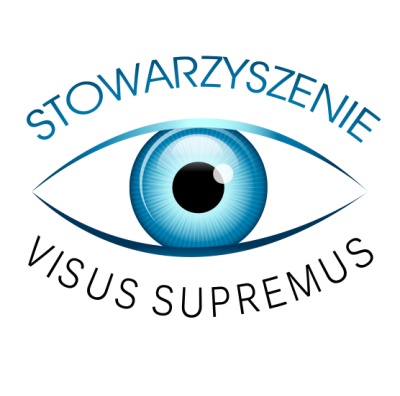 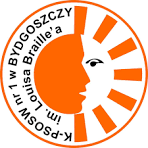 Bydgoszcz, październik 2020 r.ORGANIZATOR Kujawsko-Pomorski Specjalny Ośrodek Szkolno Wychowawczy nr 1  dla Dzieci i Młodzieży Słabo Widzącej i Niewidomej im. L. Braille’a w Bydgoszczy – zwany dalej K-P SOSW nr 1 oraz Stowarzyszenie „Visus Supremus” przy Specjalnym Ośrodku Szkolno - Wychowawczy nr 1 w Bydgoszczy – zwane dalej Stowarzyszenie VS.PATRONAT HONOROWY nad kampanią objęli: Minister Edukacji Narodowej, Instytut Pamięci Narodowej, Wojewoda Kujawsko-Pomorski, Marszałek Województwa Kujawsko-Pomorskiego, Kujawsko-Pomorski Kurator Oświaty, Pomorski Kurator Oświaty, Zachodniopomorski Kurator Oświaty, Prezydent Miasta Bydgoszczy, Poczta Polska S.A. TEMAT KONKURSU:„Znana książka pełna wartości”Zamknij oczy i poznaj świat w ciemności! Dłonie zastępują wzrok osobie, która nie widzi. Zaprojektuj i wykonaj stronę tytułową swojej ulubionej książki, która umożliwi osobom z dysfunkcją wzroku wyobrażenie postaci, bohaterów lub zjawisk. Pokaż swoim rówieśnikom piękno i wartości ukryte w  literaturze dziecięcej i młodzieżowej.Konkurs jest przygotowany z okazji Międzynarodowego Dnia Białej Laski w ramach Kampanii społecznej „Ja nie widzę Ciebie, Ty zobacz mnie!” organizowanej przez Kujawsko-Pomorski Specjalny Ośrodek Szkolno - Wychowawczy nr 1 dla Dzieci i Młodzieży Słabo Widzącej i Niewidomej im. L. Braille’a w Bydgoszczy i  Stowarzyszenie "Visus Supremus"GŁÓWNY CEL KONKURSU:kształtowanie postaw społecznych opartych na otwartości, tolerancji i empatii wobec osób z niepełnosprawnością wzrokową,zwiększenie integracji osób, które nie widzą ze środowiskiem społecznym i poprawienie ich funkcjonowania w tym środowisku,przygotowanie społeczeństwa do udzielania właściwej pomocy osobom z dysfunkcją wzroku, zauważenie ich problemów,pobudzanie wyobraźni plastycznej, kreatywności, rozwijanie ekspresji twórczej,wychowanie do wartości poprzez kształtowanie postaw i respektowanie norm społecznych.UCZESTNICY:Adresatami konkursu są dzieci w wieku przedszkolnym oraz  uczniowie szkół ogólnodostępnych i integracyjnych z terenu całej Polski. Prace będą oceniane w następujących kategoriach wiekowych:KATEGORIA I: dzieci w wieku przedszkolnymPraca wykonana z pomocą osoby dorosłej.KATEGORIA II:  uczniowie klas I- III   Na tym poziomie dopuszcza się wykonanie pracy przez uczestnika przy wsparciu opiekuna.KATEGORIA III:  uczniowie klas IV- VIII  Prace wykonane samodzielnie przez uczestnika konkursu. ZASADY OGÓLNE KONKURSU:Temat pracy dotyczy dotykowej strony tytułowej znanej książki z zakresu literatury dziecięcej i młodzieżowej. Zadaniem uczestnika jest wykonanie wypukłej strony tytułowej w formacie A3, umożliwiając rozróżnianie elementów przez dotyk, stymulując  percepcję osób, które nie widzą (praca pozbawiona zbędnych szczegółów, ze zróżnicowaną fakturą, z odpowiednimi odległościami pomiędzy elementami)Do wykonania pracy uczestnik powinien użyć trwałych i bezpiecznych w dotyku materiałów o różnych fakturach. Prosimy o zabezpieczenie prac przed nadaniem przesyłki, gdyż uszkodzone prace  nie będą brały udziału w konkursie. Organizator nie bierze odpowiedzialności za ewentualne uszkodzenia lub zniszczenia prac podczas przesyłki. Prace powinny być wykonane indywidualnie, organizator nie dopuszcza prac zbiorowych. Każda praca powinna zawierać tytuł ilustrowanej książki. Konkurs jest podzielony na  dwa etapy:Etap szkolny oraz przedszkolny – wyłonienie 3 prac konkursowych z danej jednostki szkolnej/przedszkolnej  tzn.            3 prac w kategorii I tj. dzieci w wieku przedszkolnym3 prace w kategorii II tj. uczniowie klas I-III3 prace w kategorii III tj. uczniowie klas IV-VIIIEtap ogólnopolski w ramach  Kampanii społecznej „Ja nie widzę Ciebie,                Ty zobacz mnie! ”Przesłane na konkurs prace nie będą zwracane. Każdą pracę należy podpisać imieniem, nazwiskiem, kategorią i nazwą placówki, tytułem - należy to zrobić  na odwrocie kartki. Do każdej pracy należy dołączyć kartę zgłoszeniową (załącznik nr 1) oraz  oświadczenie          o wyrażeniu zgody na wykorzystywanie wizerunku i przetwarzanie danych osobowych osoby niepełnoletniej (załącznik nr 2).Pracę konkursową wraz z załącznikami nr 1 i nr 2 należy dostarczyć osobiście lub przesłać pocztą na adres Organizatora.  MIEJSCE I TERMIN SKŁADANIA PRAC:Termin nadsyłania prac plastycznych upływa z dniem 30 października  2020 r.                                                     (decyduje data stempla pocztowego)  Prace  należy nadesłać na adres : Kujawsko-Pomorski Specjalny Ośrodek Szkolno Wychowawczy nr 1 dla Dzieci                    i Młodzieży Słabo Widzącej i Niewidomej  im. L. Braille’a w Bydgoszczy. ul. Krasińskiego 10, 85-008 Bydgoszcz Z dopiskiem Konkurs plastyczny pt. „Znana książka pełna wartości”NAGRODY:1. Nadesłane prace będą oceniane po względem:dostępności  do odbioru przez osoby, które nie widzą,pomysłowości, trwałości i estetyki, oryginalności. 2.Autorom najciekawszych prac będą przyznane nagrody przez jury powołane przez Organizatora w składzie: plastyka, trzech tyflopedagogów oraz ucznia, który nie widzi K-P SOSW nr 1 w Bydgoszczy.3. Ogłoszenie wyników nastąpi na stronie internetowej Organizatora po 20 listopada 2020r. PRAWA AUTORSKIE:Nadesłane prace przechodzą na własność Organizatora konkursu, nie podlegają zwrotowi.Organizator zastrzega sobie prawo do publikowania, reprodukowania prac konkursowych bez wypłacania honorariów autorskich w celach związanych z promocją Konkursu i działalności Organizatora,Prawa autorskie prac konkursowych, które zostaną wykorzystane do promocji pozostają własnością ich autorów.UWAGI  KOŃCOWE:Przystąpienie uczestnika do konkursu jest jednoznaczne z akceptacją treści powyższego regulaminu. Organizator nie zapewnia laureatom konkursu noclegów, wyżywienia i zwrotu kosztów podróży.Laureatów i opiekunów ubezpieczają instytucje delegujące. Dodatkowych informacji nt. konkursu udzielają: Joanna Dąbrowska  	j.dabrowska@braille.bydgoszcz.plMarta Twardzińska  	m.twardzinska@braille.bydgoszcz.plMałgorzata Kubacka   m.kubacka@braille.bydgoszcz.plRegulamin konkursu został zatwierdzony przez autorów kampanii społecznej „Ja nie widzę Ciebie, Ty zobacz mnie!”.Autorzy konkursu ponoszą odpowiedzialność za jego organizację i przebieg. Załącznik nr 1                               III Ogólnopolski Konkurs plastyczny dla dzieci i młodzieży szkól podstawowych oraz przedszkoli na wykonanie dotykowej strony tytułowej pt. „Znana książka pełna wartości”.KARTA ZGŁOSZENIOWA1. Dane uczestnika:Imię……………………………………………………………………………Nazwisko………………………………………………………………………Klasa i wiek ..………………………………………………………………....Kategoria wiekowa ……………………………………………………………2. Dane kontaktowe placówki kierującej do udziału w konkursie:Nazwa …………………………………………………………………………Adres (także województwo)………………………………………………………………………….................Adres e-mail …………………………………………………………………..Nr telefonu …………………………………………………………………….Osoba do kontaktu / e-mail ……………………………………………………Oświadczam, że zapoznałam/em się z Regulaminem konkursu. Przystąpienie do konkursu oznacza akceptację postanowień.Miejscowość, data .......................................................................................................................Własnoręczny podpis uczestnika konkursu  / Opiekuna prawnego uczestnika konkursu:…………………………………….  /……..…………………………………..Załącznik nr 2                                                               III Ogólnopolski Konkurs plastyczny dla dzieci i młodzieży szkól podstawowych oraz przedszkoli na wykonanie dotykowej strony tytułowej pt. „Znana książka pełna wartości”.Oświadczenie o wyrażeniu zgody na wykorzystanie wizerunku i przetwarzanie danych osobowych Ja, niżej podpisana/ny .............................................................................................................1. Wyrażam zgodę na przetwarzanie danych osobowych (podać imię i nazwisko osoby, której dotyczy) ......................................................................................... na potrzeby informacyjne i promocyjne związane z konkursem plastycznym " Znana książka pełna wartości" organizowanym przez Kujawsko-Pomorski Specjalny Ośrodek Szkolno-Wychowawczego nr 1  im. L. Braille'a w Bydgoszczy, zgodnie z ustawą z dnia 29.08.1997 roku o ochronie danych osobowych (Dz.U. 2016.922 t.j. z dnia 2016.06.28) oraz wyrażam zgodę na wykorzystanie wizerunku zgodnie z art. 81 ust. 1 ustawy z dnia 4 lutego 1994 roku o prawie autorskim i prawach pokrewnych (Dz.U.2018.1191 t.j. z dnia 2018.06.21).2. Niniejsza zgoda obejmuje wszelkie formy publikacji, w szczególności rozpowszechnianie w Internecie.3. Zrzekam się niniejszym wszelkich roszczeń (istniejących i przyszłych), w tym również o wynagrodzenie względem Kujawsko-Pomorskiego Specjalnego Ośrodka Szkolno-Wychowawczego nr 1 dla Dzieci i Młodzieży Słabo Widzącej i Niewidomej im. L. Braille'a  w Bydgoszczy, z tytułu wykorzystania wizerunku, głosu, wypowiedzi (podać imię i nazwisko)..................................................................................... na potrzeby określone w oświadczeniu.4. Zgodnie z art. 24 ust. 1 z ustawą z dnia 29.08.1997 roku o ochronie danych osobowych (Dz.U. 2016.922 t.j. z dnia 2016.06.28) przyjmuję do wiadomości, że:- administratorem danych jest Kujawsko-Pomorski Specjalny Ośrodek Szkolno-Wychowawczy nr 1 dla Dzieci i Młodzieży Słabo Widzącej i Niewidomej im. L. Braille'a  w Bydgoszczy,- dane będą przetwarzane wyłącznie zgodnie z określonym celem i nie będą przekazywane innym administratorom danych,- przysługuje mi prawo dostępu do treści danych oraz ich poprawianie,- po ustaniu celu przetwarzania danych dane zostaną usunięte,- dane podaję dobrowolnie.5. Informujemy, że Państwa zgoda może zostać cofnięta w dowolnym momencie przez przekazanie wiadomości na adres Kujawsko-Pomorskiego Specjalnego Ośrodka Szkolno-Wychowawczego nr 1 dla Dzieci i Młodzieży Słabo Widzącej i Niewidomej im. L. Braille'a  w Bydgoszczy, którego zgoda dotyczy.Data, miejsce i podpis osoby wyrażającej zgodę